Wspomaganie 4.05.2020 r. do 8.04.2020 r.Ten tydzień rozpoczniemy od krótkiego treningu matematycznego w tym celu wydrukuj kartę pracy- „Motyl” znajdująca się w załączniku numer 1.Przed Tobą chwila wytchnienia- zabawy z emocjami, którą znajdziesz  w poniższym linku: https://wordwall.net/pl/resource/1002688/psychologia/samopoczucieTeraz przyszedł czas na zmagania z tabliczką mnożenia:https://www.xn--tabliczkamnoenia-0rd.pl/balonowa-z-spuq.html Czas popracować nad poprawnością  ortograficzną:  http://pisupisu.pl/klasa2/ch-i-h-wybierz-naukaTymczasem zapraszam na ćwiczenie pamięci: https://www.janauczycielka.blog/2020/05/cwiczymy-pamiec-ksiazki.html  Przed nami ćwiczenia sprawności manualnej połączonej z ortografią-„Kwiatki ortograficzne”. W tym celu wydrukuj kartę znajdującą się w załączniku numer 2. Załącznik numer 1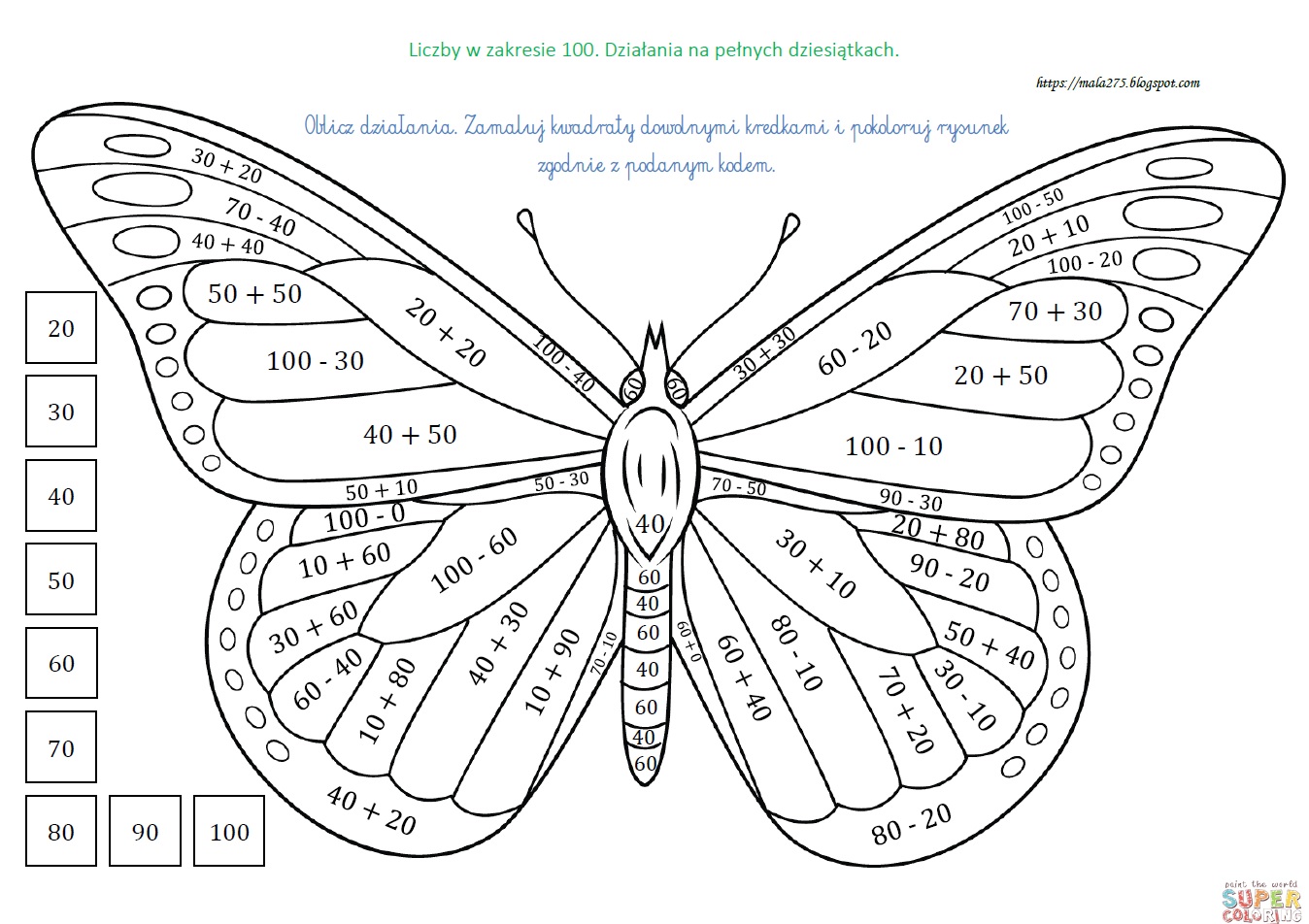 Załącznik numer 2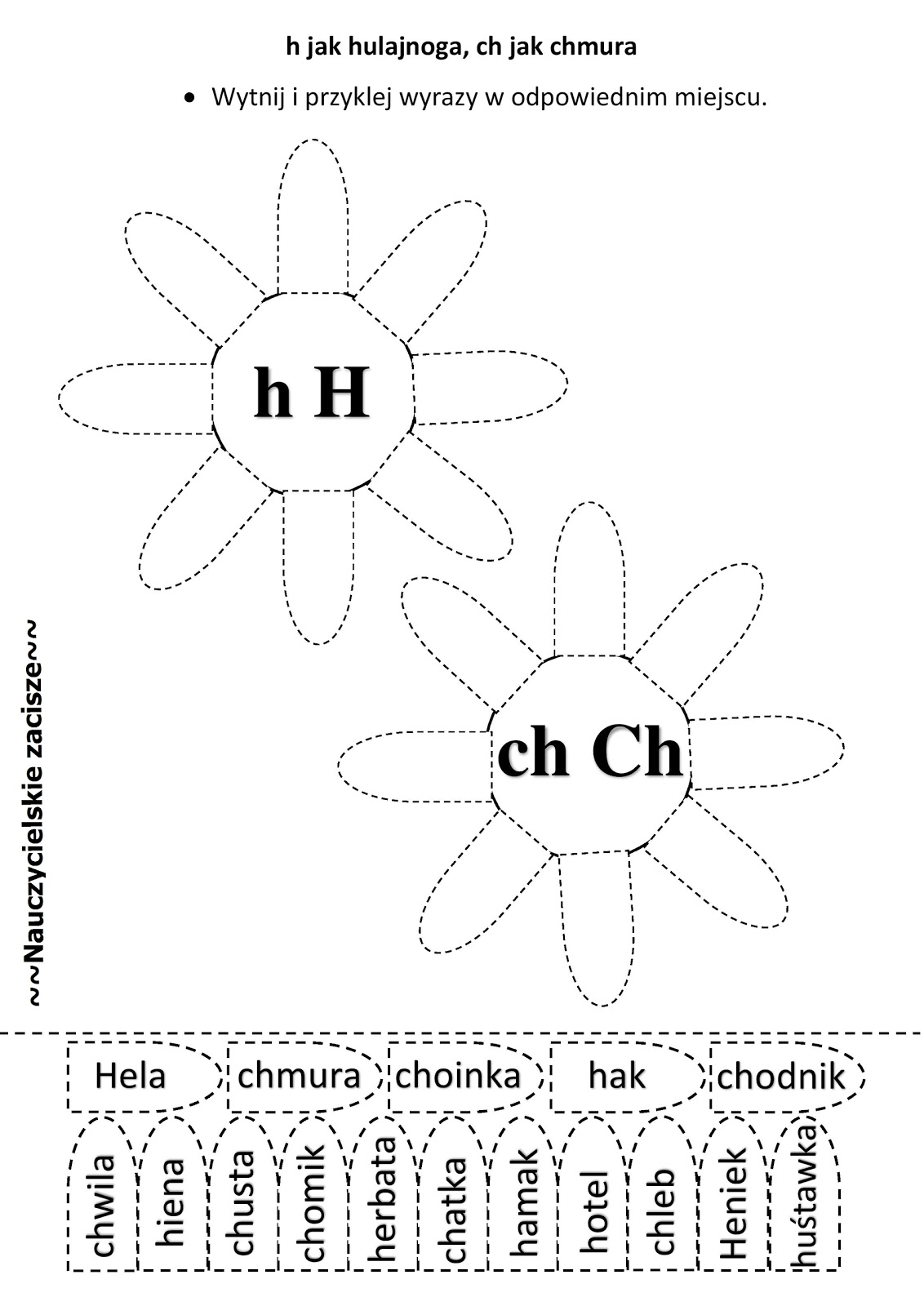 